Episode 4: The Case of Drop-Dead EsminPictures: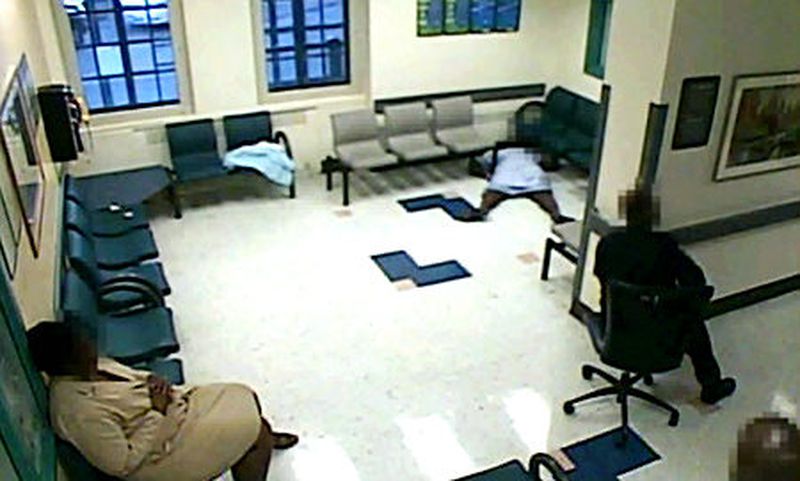 Esmin Green in Waiting Room (2008)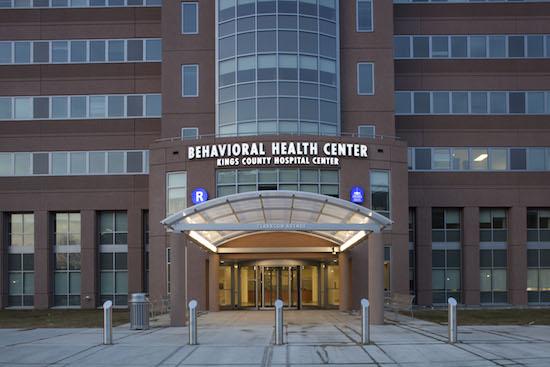 Kings County Hospital, Brooklyn, New York (2017)Episode References:https://www.nytimes.com/2009/05/28/nyregion/28settle.html?searchResultPosition=2https://www.nytimes.com/2011/05/17/nyregion/ex-hospital-worker-accused-of-cover-up-in-patients-death.html?searchResultPosition=1 https://www.google.com/amp/s/www.nydailynews.com/new-york/brooklyn/esmin-green-died-brooklyn-hospital-floor-perished-sitting-article-1.347467%3foutputType=amp http://www.cnn.com/2008/US/07/03/hospital.woman.death/ https://www1.nyc.gov/assets/doi/reports/pdf/2009/2009-06-19-Pr_esmingreen_finalrpt.pdf https://tcf.org/content/report/racism-inequality-health-care-african-americans/?agreed=1Video Footage:https://www.youtube.com/watch?v=LaU49D-b5MUhttps://www.youtube.com/watch?v=-8aSdqOa0LMDisease of the Week:https://www.mayoclinic.org/diseases-conditions/bipolar-disorder/symptoms-causes/syc-20355955https://www.nimh.nih.gov/health/topics/bipolar-disorder/https://www.nami.org/About-Mental-Illness/Mental-Health-Conditions/Bipolar-Disorder